ZGODOVINA 6: petek, 17.4.2020Začeli bomo obravnavati novo izbirno temo. Obravnavali bomo različne vrste družin. Družina nekoč in družina danes se precej razlikujeta. V učbeniku za zgodovin na str. 57 preberi citat Alenke Puhar. Danes ni več tako. Se strinjaš?V zvezek napišete velik naslov (tako kot prvo temo v zvezku, čisto na začetku zvezka), čez celo stran.NAČIN ŽIVLJENJANato napiši v zvezek naslov današnje učne ure.DRUŽINA V PRAZGODOVINI IN STAREM VEKUOglej si slike in za vsako sliko v zvezek napiši dve stvari, ki jih vidiš oz. ugotoviš.1.slika: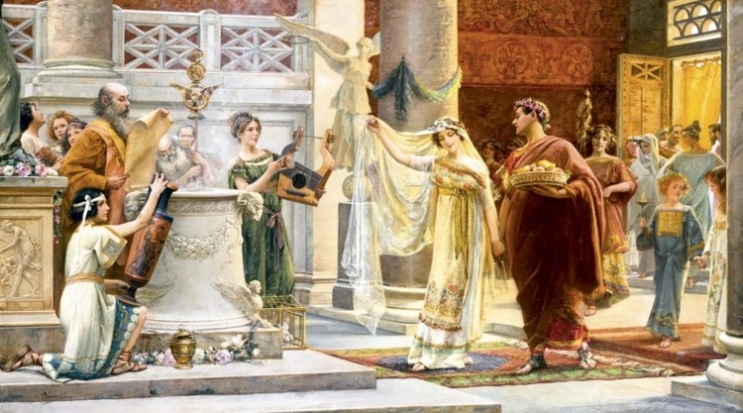 3-slika: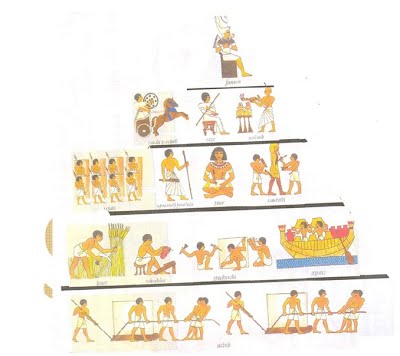 2. slika: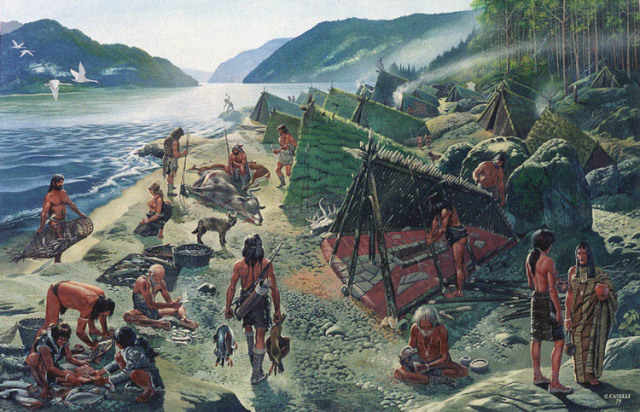 4. slika: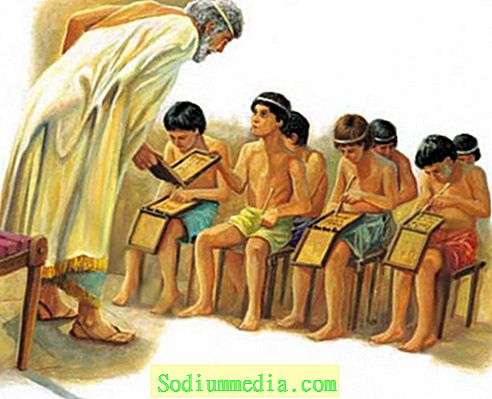 S pomočjo besedila v učbeniku na str. 58 – 61 odgovori na vprašanja in oblikuj tabelsko sliko.DRUŽINA V PRAZGODOVINI – PRVE SKUPNOSTI:Zakaj so se ljudje stalno naselili?Navedi razlike med moškimi in ženskimi deli v prazgodovini.DRUŽINA V STAREM EGIPTUKakšna je bila družina v starem Egiptu (moški, ženska)?Kako se je kazala razlika med otroki iz bogatejših in revnejših družin?DRUŽINA V STARI GRČIJIKakšne pravice in dolžnosti so imeli moški v stari Grčiji?Kakšne pravice in dolžnosti so imele ženske v stari Grčiji?Kakšna je bila špartanska vzgoja?RIMSKA DRUŽINAKakšno vlogo je imel oče v rimski družini?Kakšno vlogo je imela ženska v rimski družini? Ali se njena vloga razlikuje od vloge ženske v stari Grčiji?Kako je potekalo šolanje rimskih otrok?ZA KONEC: Še enkrat poglej slike. K vsaki sliki napiši, kateri tip družine je.VRSTE DRUŽIN V PRAZGODOVINI IN STAREM VEKUslika:slika:slika:slika: